Jeux qui ne marchent pas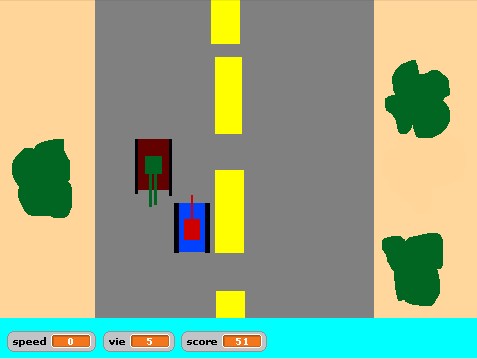 Modèle d’affaire :Je choisis Cisco avec le volent et la pédale qui va avec le jeu  